Krajská asociace Sport pro všechny Vysočina,z.s.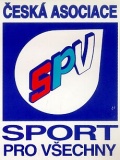 Spolek vedený u Krajského soudu v Brně  v odd. L č. 10862,  IČO 26983532,Fügnerova    1237/8    674 01  Třebíč,     vysocina@caspv.cz, Z á p i s    ze schůze VV KASPV Vysočina,z.s.Datum konání schůze :     16. ledna 2017, zasedací místnost KÚ odbor místního rozvojePřítomni :   pp. Karel Coufal,  Josef Štěrba,  Věra Kosová,   Ilektra Vincencová,   Hana Kolářová,                           Luboš Kokeš                   Omluveni : p.   Hana BenešováSchůzi zahájil v 15.00 hod.  předseda KASPV Vysočina Ing. Karel Coufal. Kontrola úkolů   Porady předsedů, sekretářů a zástupců KA v Praze dne 13.11. se zúčastnili pp. Coufal, Kosová,     Šlapák, Štěrba a Kokeš. Informace formou zápisu přeneseny na RC.   Delimitace účetnictví RC do účetnictví KA                RC HB  region s právní subjektivitou jeho účetnictví zůstalo v režii regionu               RC JI     účet. dosud vedeno u OS ČUS Jihlava, rok 2016 ukončen – převod zůstatku proveden               RC PE   převzaty doklady za rok 2016 a zaúčtovány               RC TR   rok 2016 uzavřen v rámci účetnictví OS ČUS Třebíč, zůstatek převeden na nový účet               RC  ZR  převzaty doklady za rok 2016 a zaúčtovány                Sekretář KA zašle na RC „tiskopis“  Čerpání rozpočtu RC.                  KASPV  předložila na  ČA žádost na AMR ( 6,-Kč / člen ). Na účet KASPV přišlo  26046,-Kč               Obdržená částka bude použita na částečné krytí nákladů spojených s organizací kraj. Soutěží.  Proběhlé akce  Zimní čtyřboj v sobotu 26.11.2016 – krajská soutěž v Havlíčkově Brodě  Soutěž proběhla hladce, pěkná účast.     Rep.sraz cvičitelů ve Žďáru/ S.  18.-20.11.2016 – za KASPV Vysočina 8 .Připravované akce      *     Školení instruktorů IV. Třídy              – pořádá RCSPV Brno – město. Do 5.2. lze podávat přihlášky.      *     25.03.  Mor. Budějovice  - Krajská soutěž v  přehazované             -  propozice budu zaslány na RC a na web stránky KA  17.03. Valná hromada KASPV Vysočina, volební-   místo konání bude sděleno v pozvánce,  -   řízením VH pověřena p. V.Kosová,-   písemné materiály k  programu VH  připraví sekretář KA                     -   počty delegátů RC HB 4,  RC JI 1,  RC PE 2,   RC TR  7,  RC ZR  6            -   návrh k volbě delegátů na VH ČASPV za KA :  K.Coufal, B.Šlapák, J.Štěrba, V.Marková                a V. Kosová jako členka volební komise a L .Kokeš jako sekretář KA. VH ČA je 22.4.2017.   4.     Veřejně přístupné akce 2016 (VPA 16)            Na ČASPV bylo posláno 6 akcí ( 2x RC TR, 3x RC HB a lx RC ZR). Dvě akce z RC HB nebyly            zařazeny mezi žadatele. Pro tři zbylé žadatele přišlo na účet KASPV celkem 23.000,- Kč.            VV KASPV rozhodl 23.000,-Kč rozdělit :            Odbor SK SHS Třebíč  8.836,-Kč,    odbor Sokol V. Bíteš   8836,- Kč  a  RC H.Brod   5328,- Kč   5.    Ocenění „Trenérka cvičitelka 2016          Návrh KASPV Vysočina  na ocenění „ Trenérka cvičitelka roku 2016“ :          Paní Iva Klímová z odboru ZŠ Husova Náměšť n.O. z RCSPV Třebíč.  RC zašle na KA písemné                                 stručné zhodnocení navrhované. Sekretář KA návrh zašle do 25.1.2017 panu M. Zítkovi.   6.      Dotace Krajského úřadu Vysočina        -   Písemný návrh „ Závěrečné zprávy o využití dotace 2016“ vzat na vědomí. Závěrečnou zprávu             zašle na KÚ Vysočina sekretář KA       -   Žádost na rok 2017 za KASPV připraví pp. Coufal, Kokeš       -    RC předloží na KA seznamy mládeže ročník narození 1999 a mladší  do 20.2.2017   7.   RůznéDoporučeno vyznamenání : Zlaté čestné uznaní KA pro p. Evu MoučkovouČlenské příspěvky odbory SPV uhradí do 15.3.2017V rámci diskuse byly projednány běžné věci včetně upřesnění termínů v Kalendáři akcí 2017Termín příští schůze :  březen 2017 zapsal : Kokeš                                                                                                            Ing. Karel Coufal,v.r.                                                                                                       předseda KASPV Vysočina